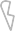 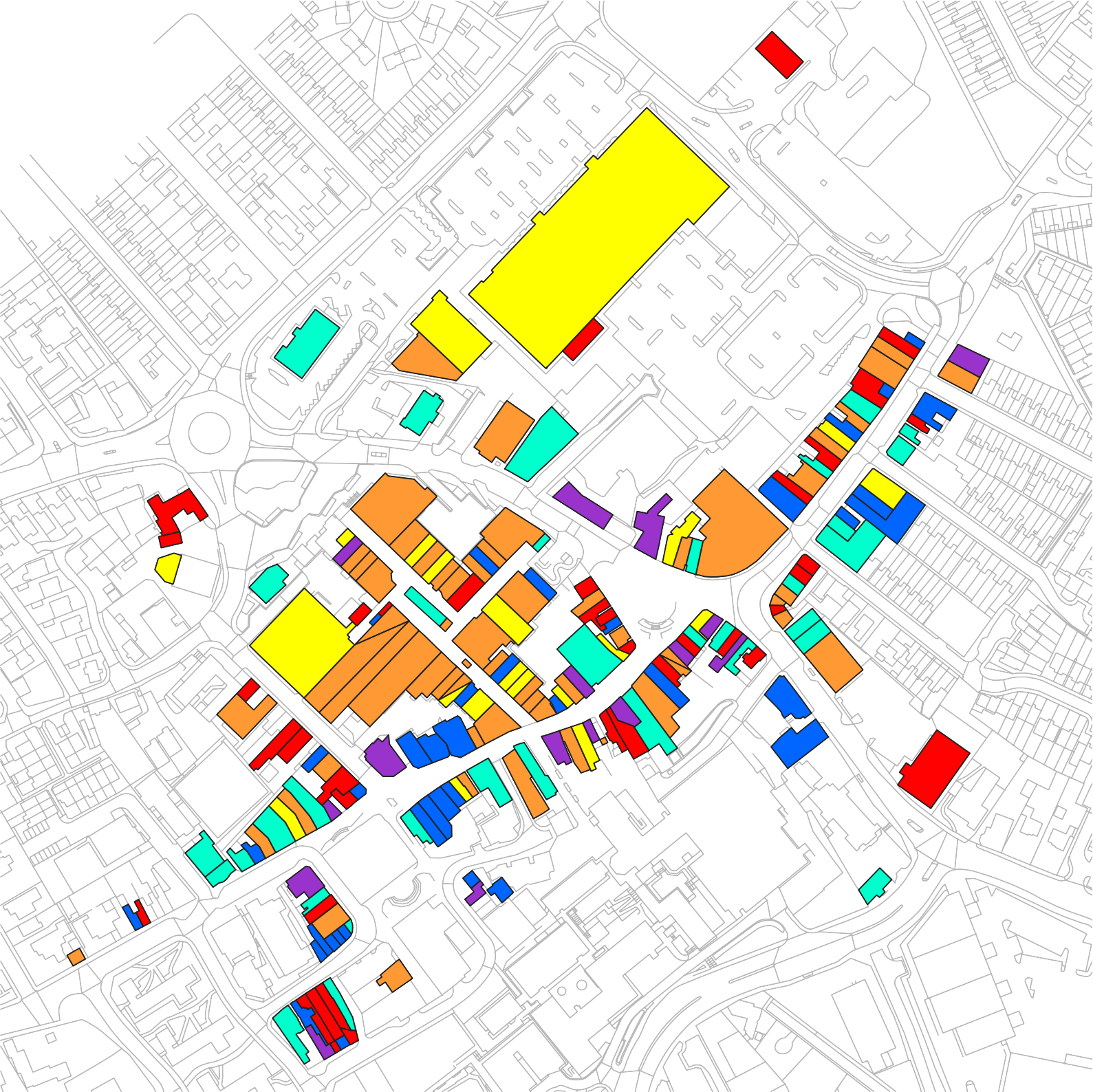 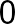 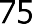 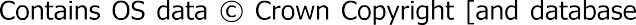 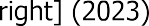 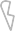 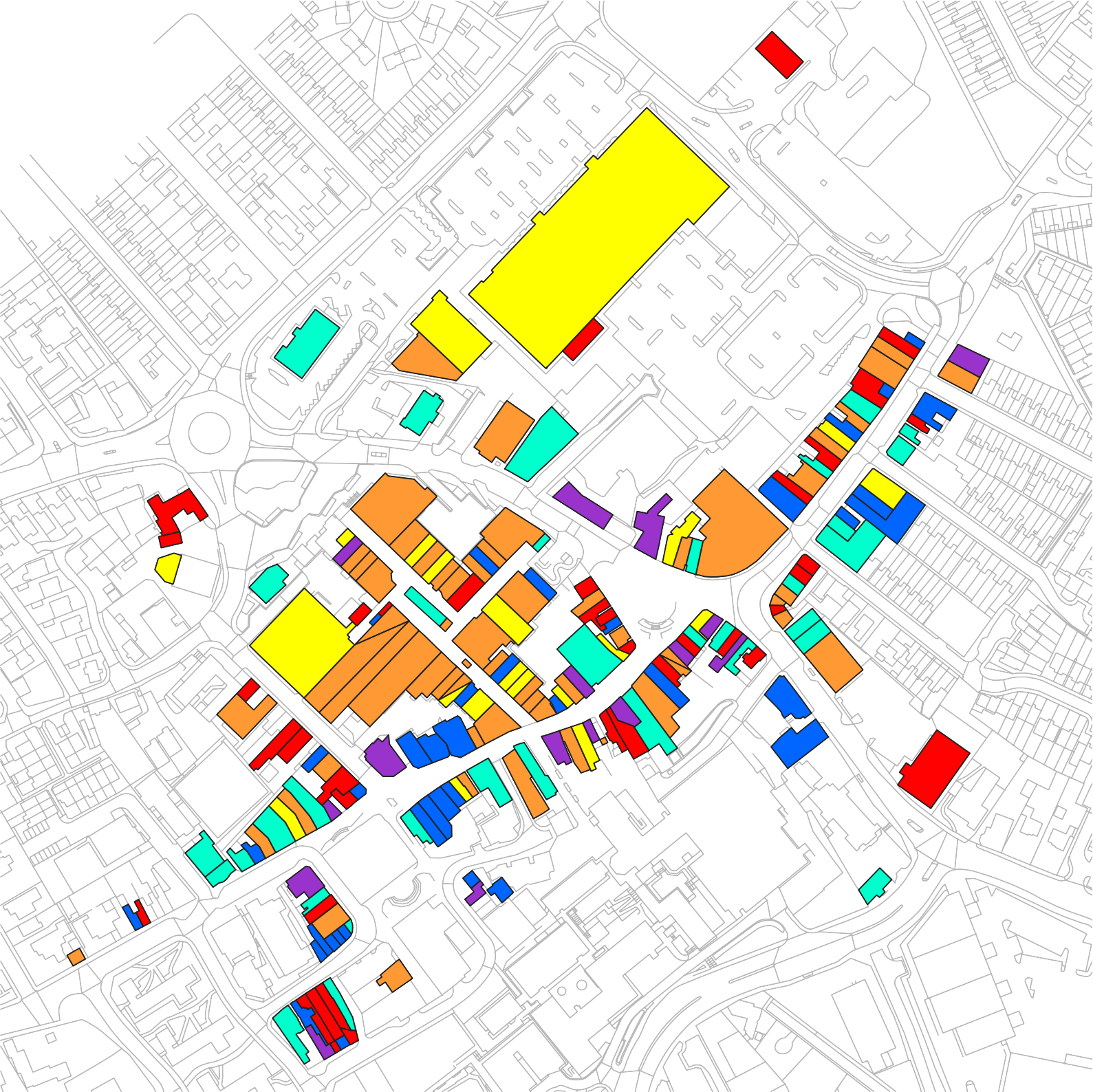 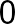 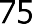 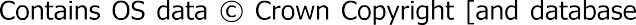 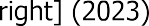 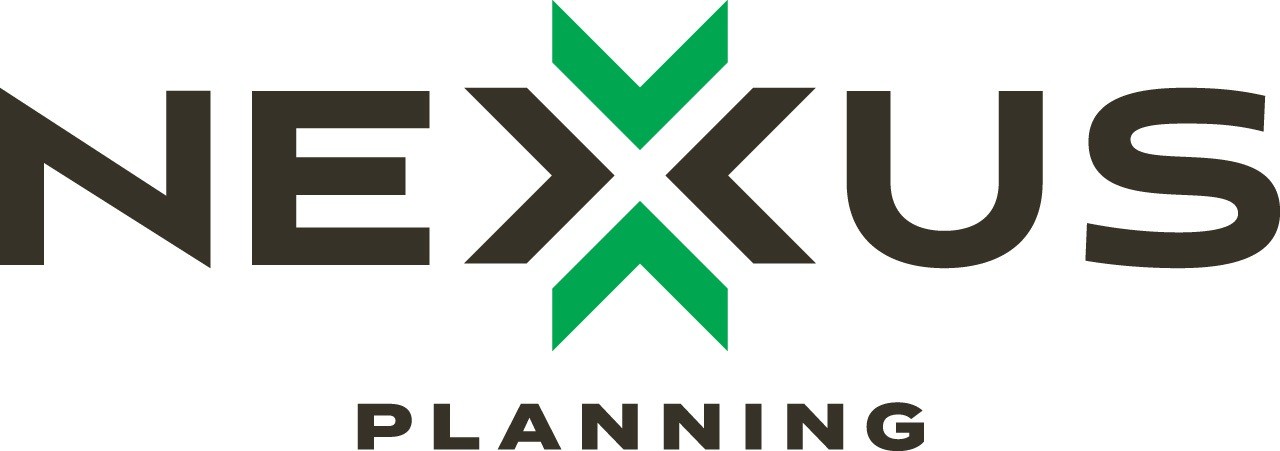 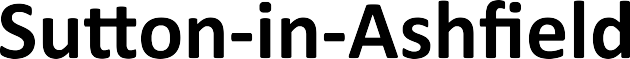 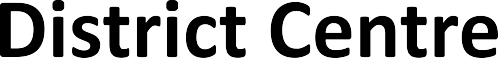 Comparison ConvenienceFinancial & Business Service Leisure Service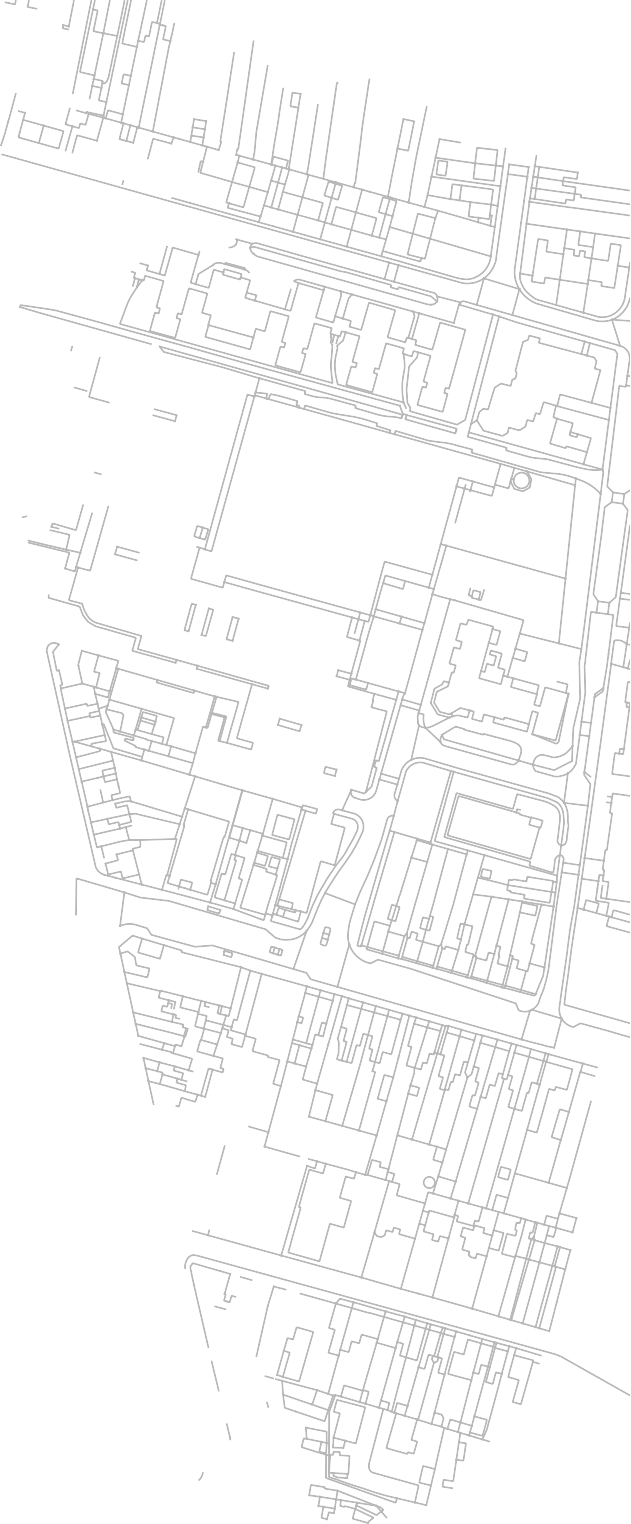 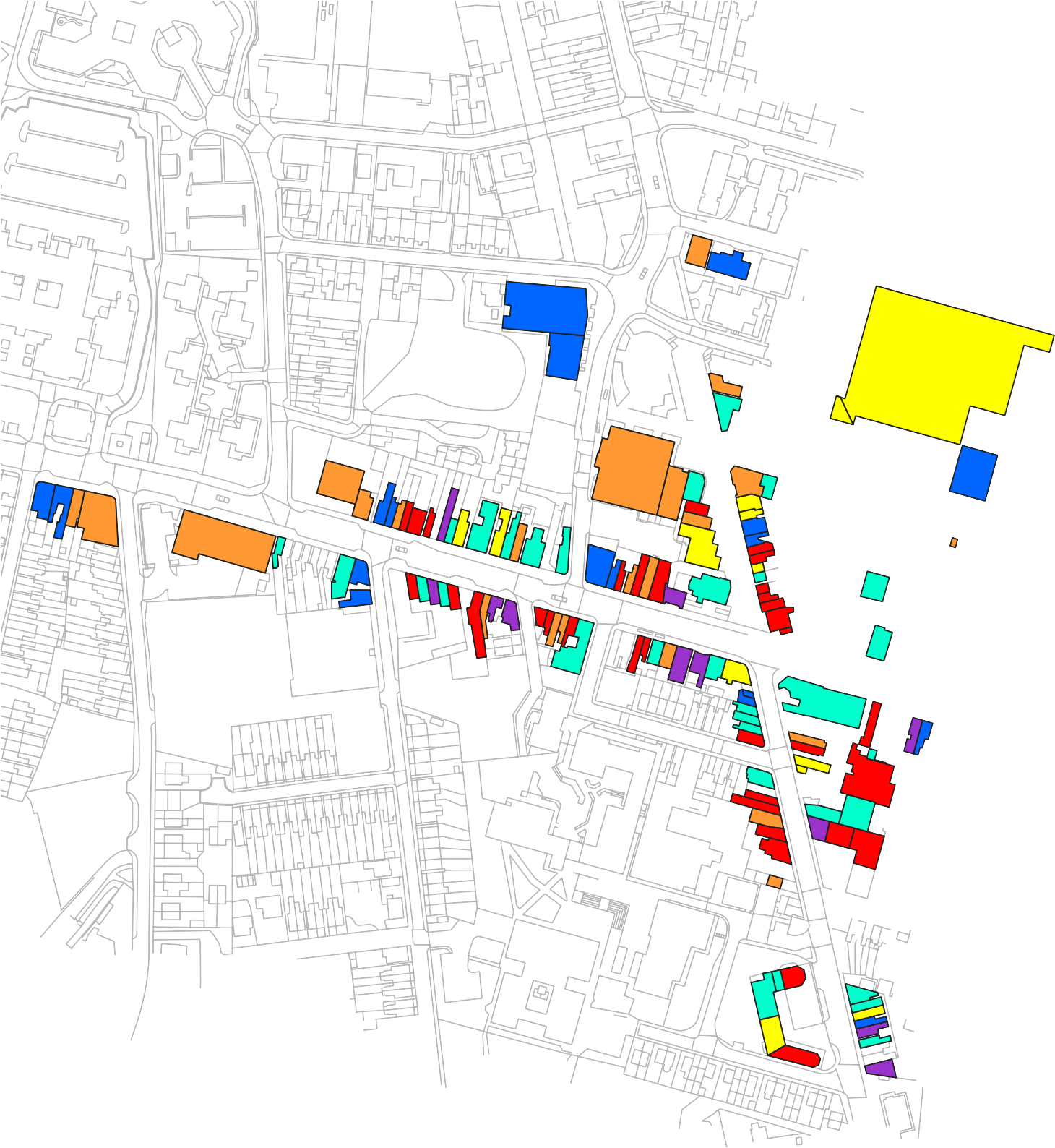 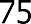 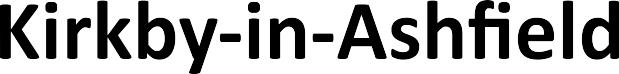 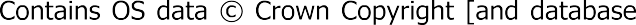 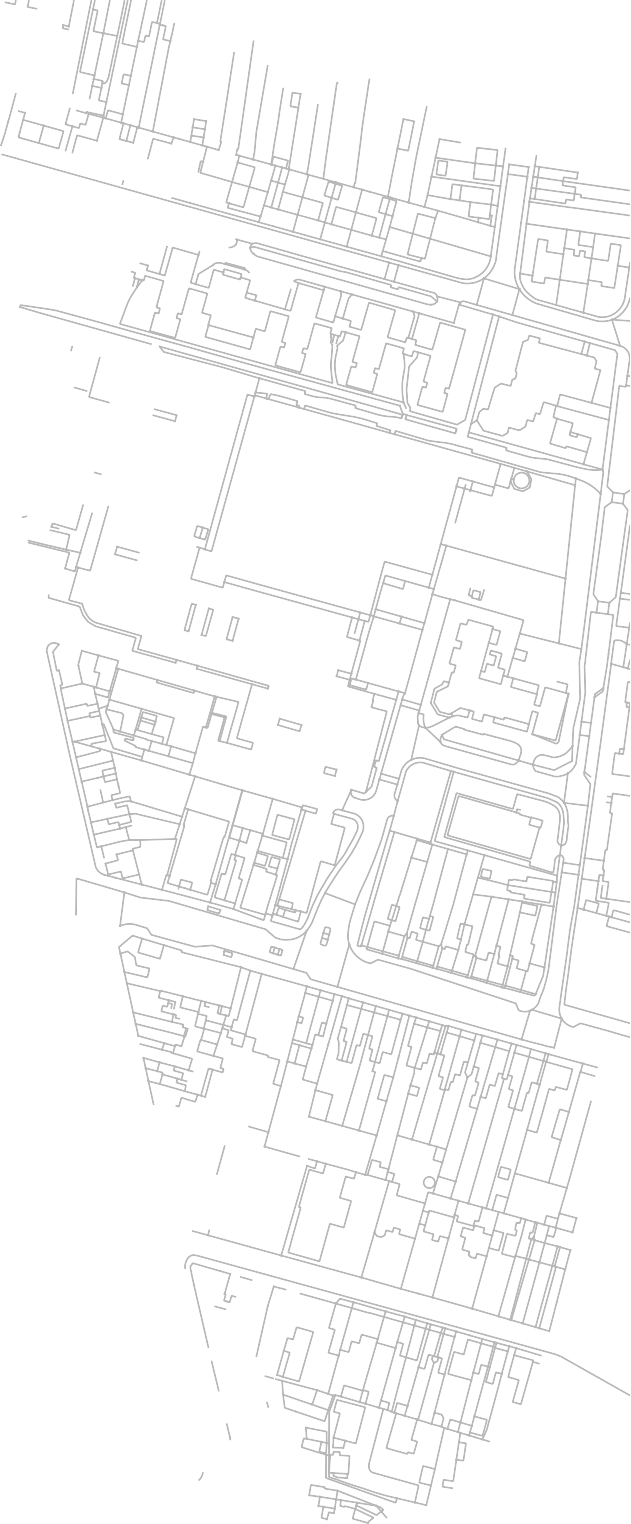 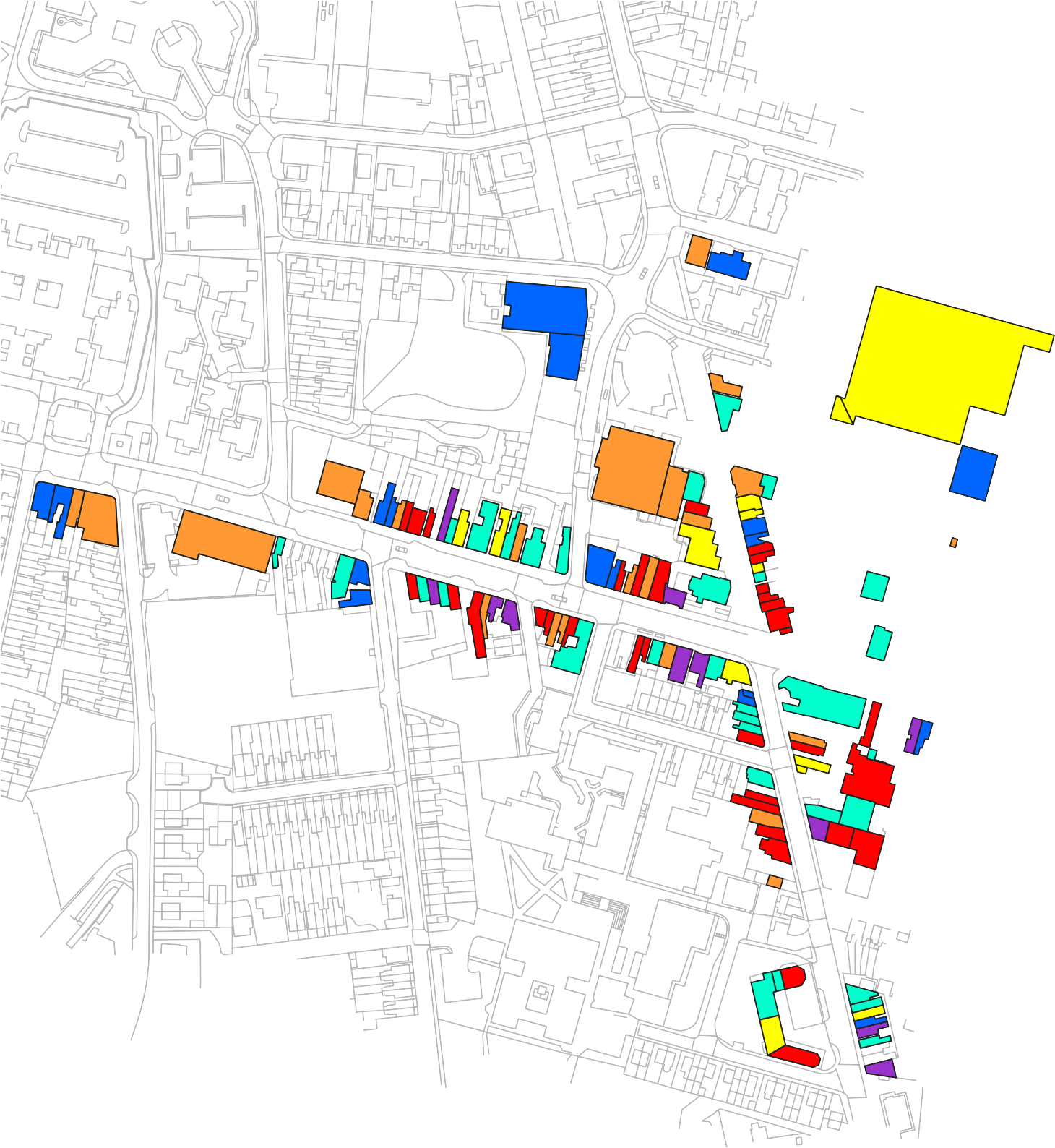 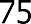 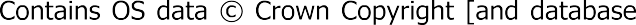 Comparison Convenience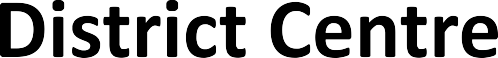 Financial & Business Service Leisure Service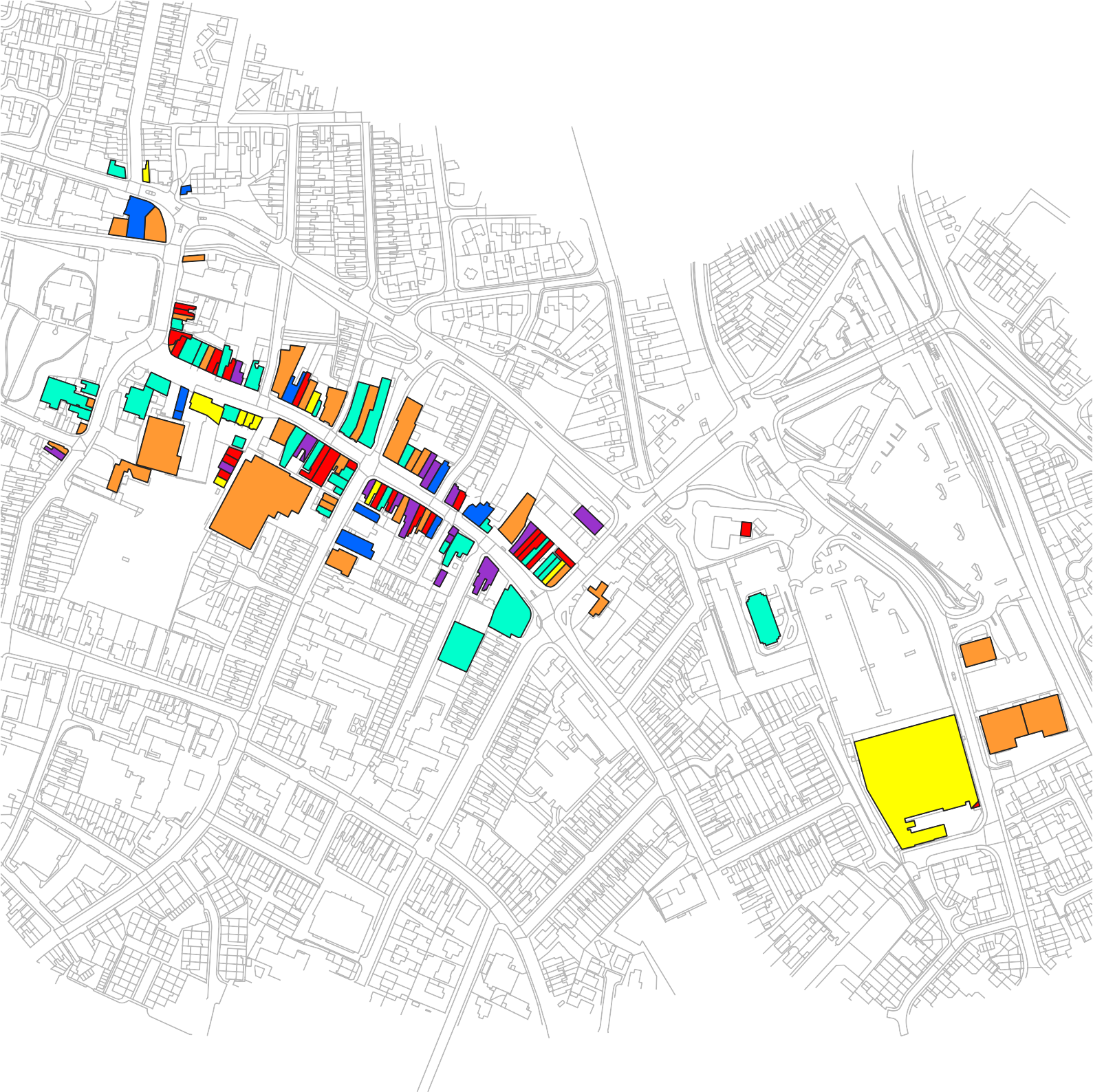 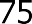 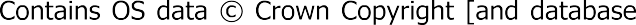 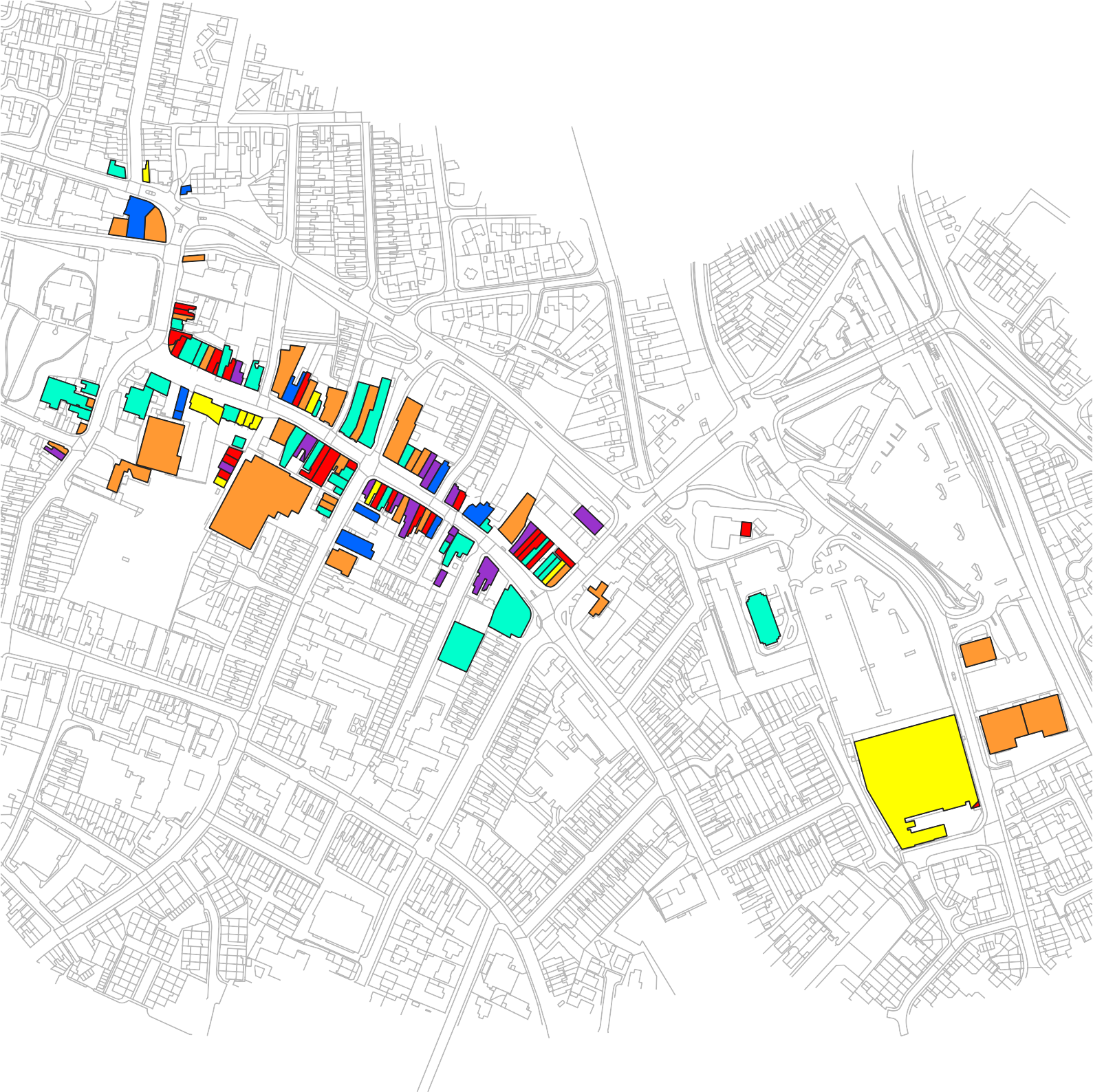 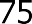 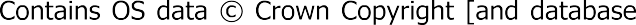 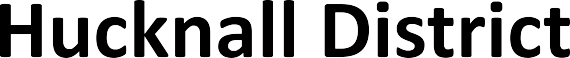 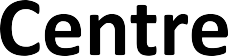 Comparison ConvenienceFinancial & Business Service Leisure Service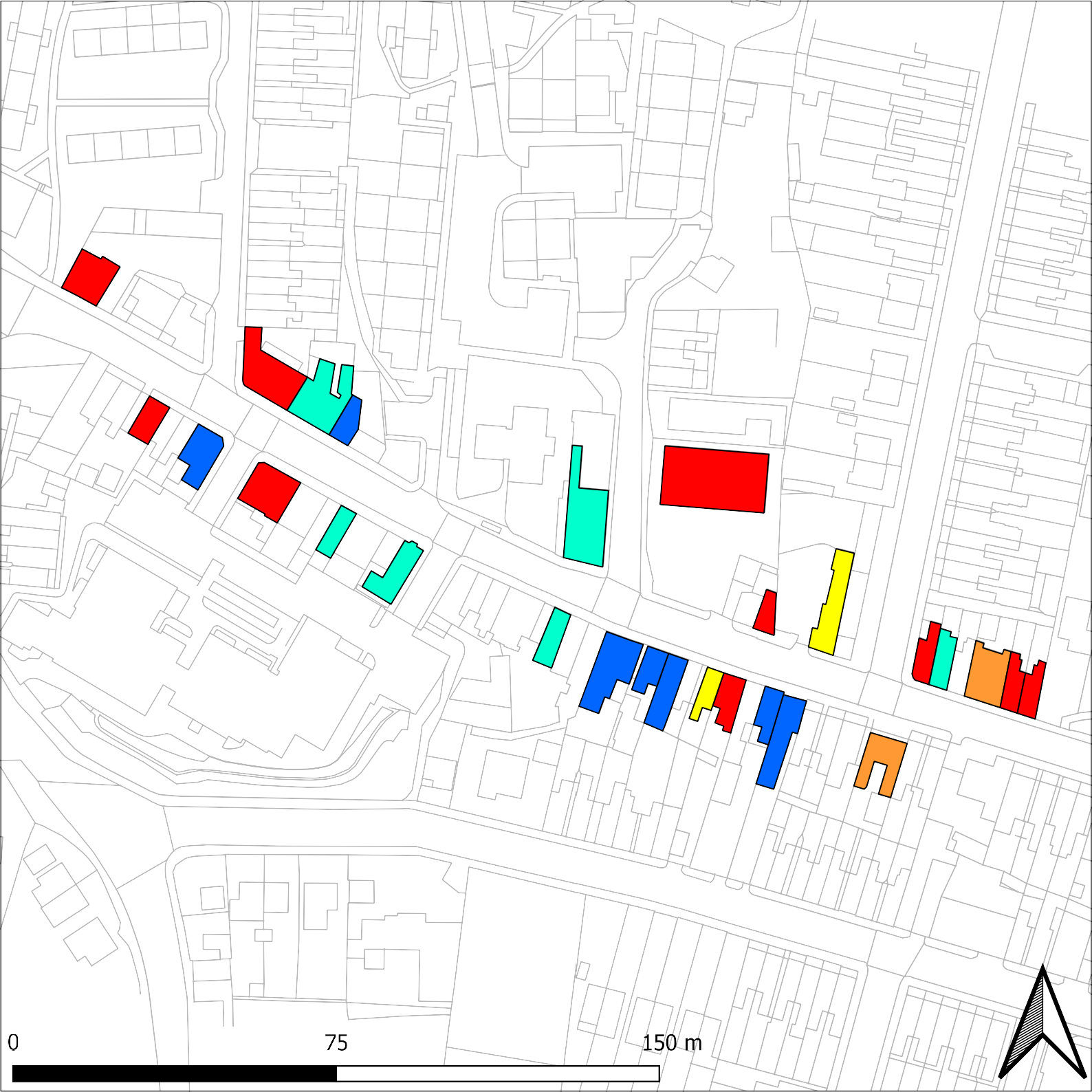 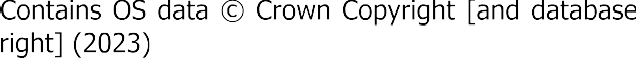 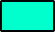 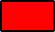 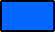 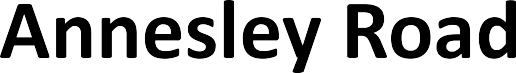 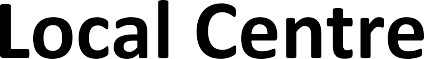  Comparison  Convenience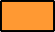 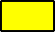 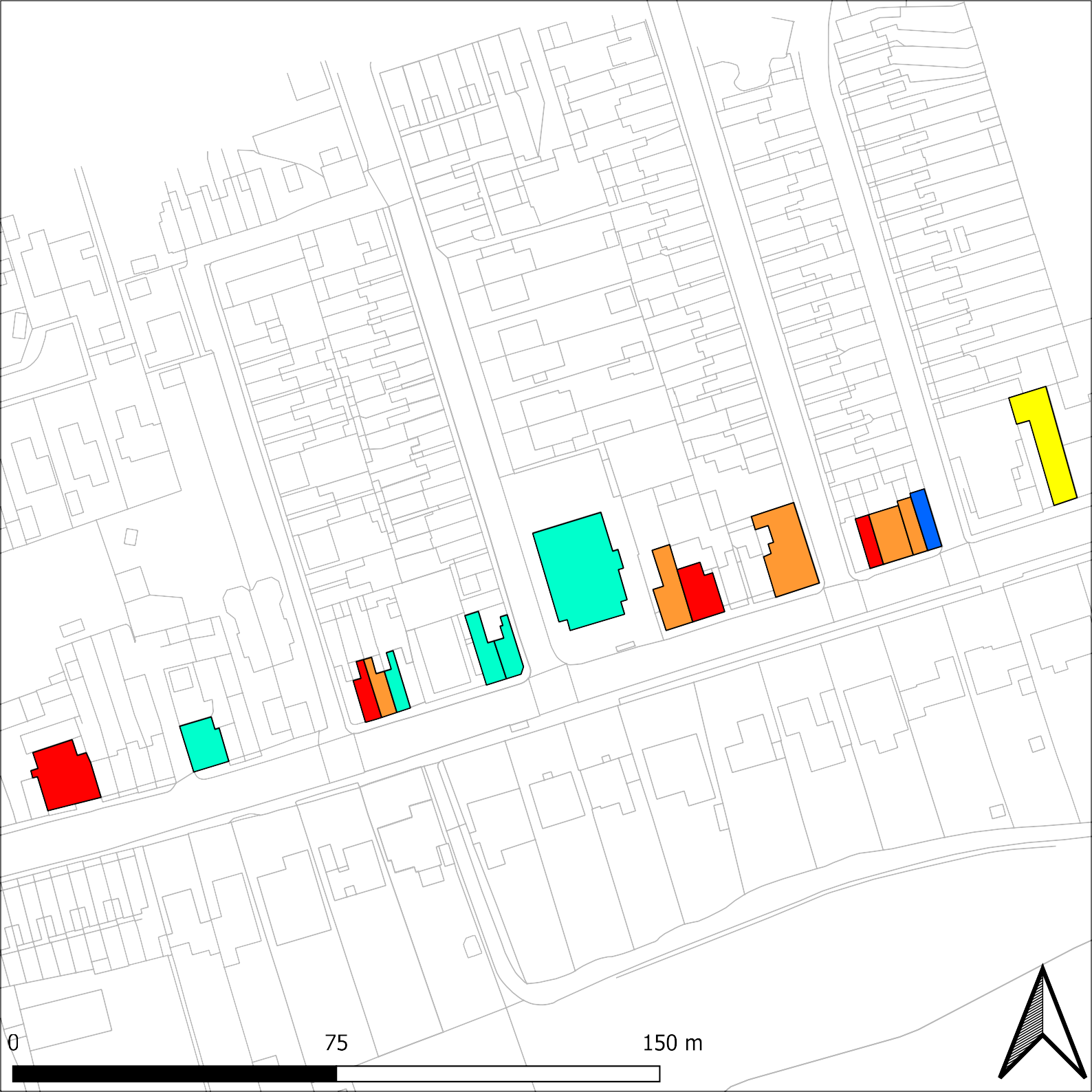 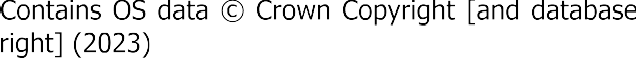 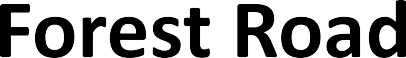 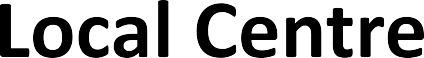  Comparison  Convenience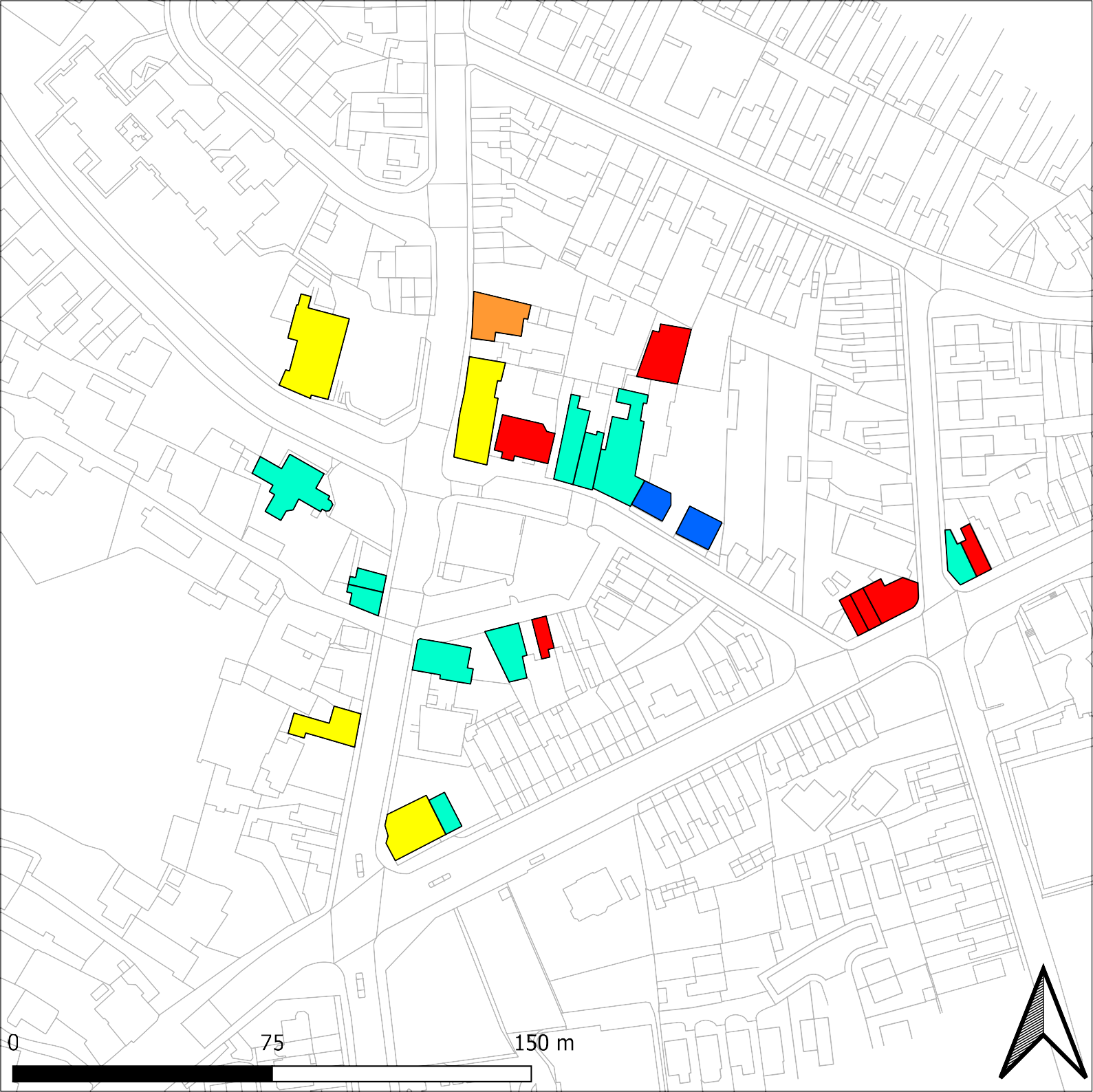 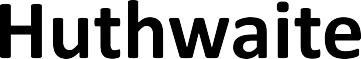 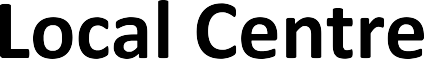 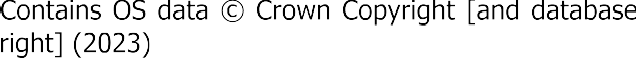  Comparison  Convenience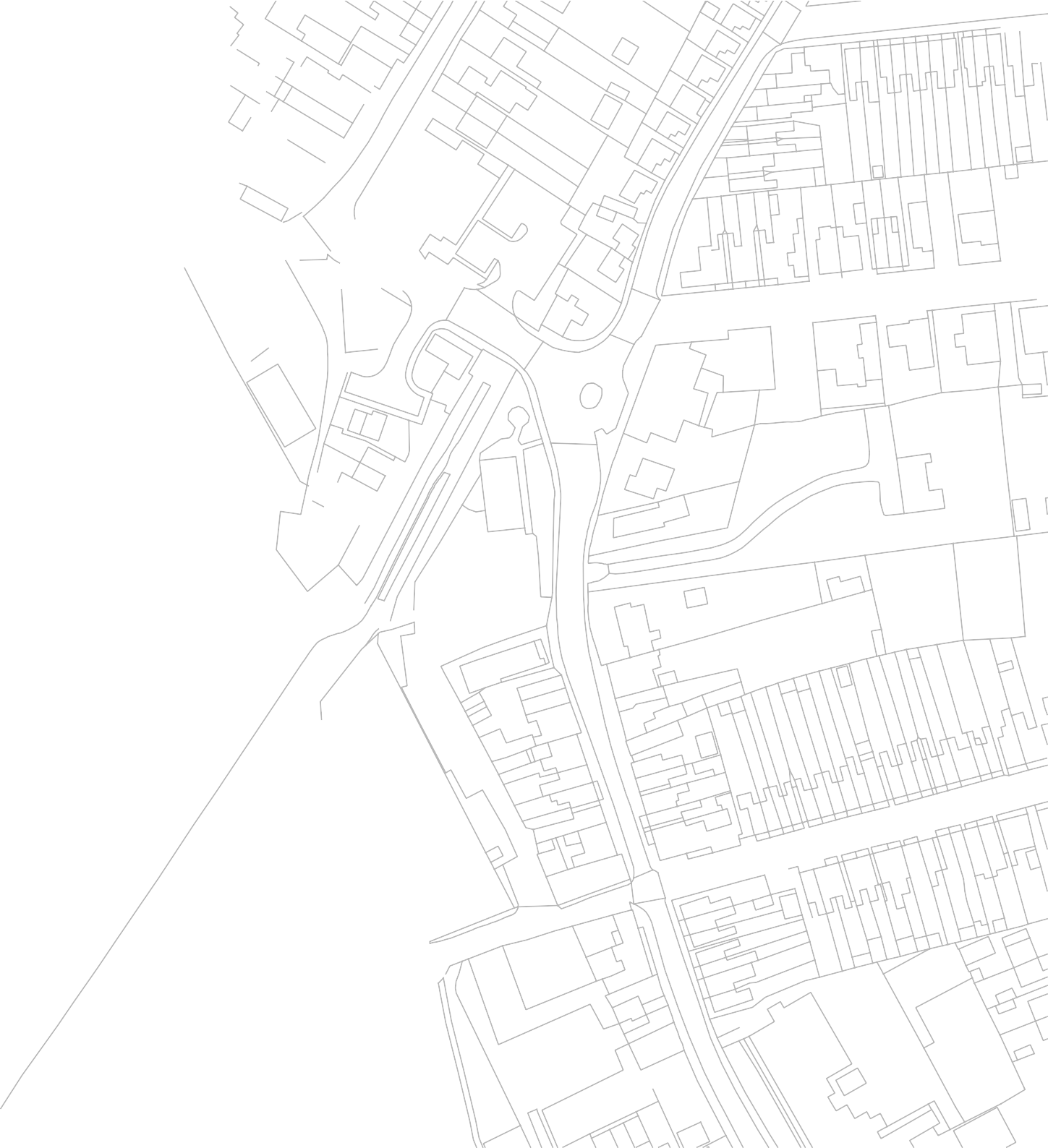 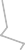 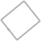 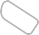 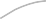 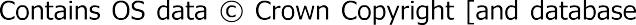 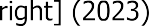 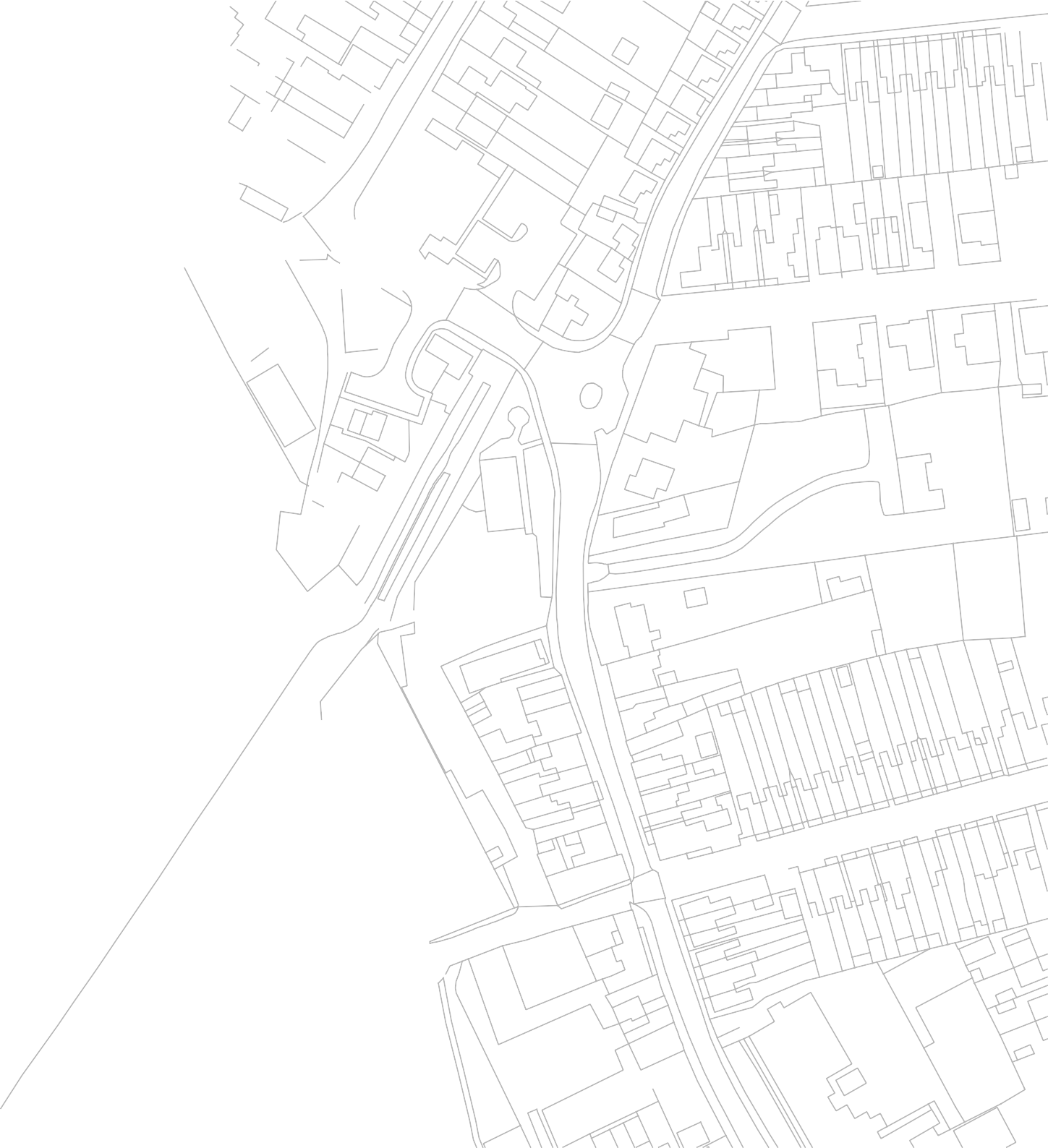 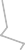 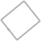 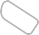 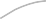 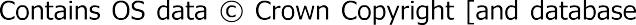 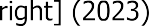 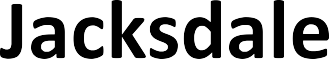 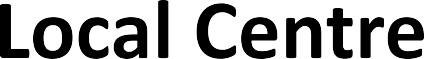 Comparison ConvenienceFinancial & Business Service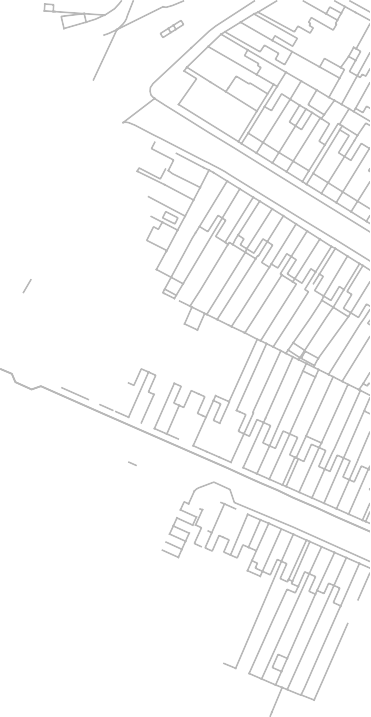 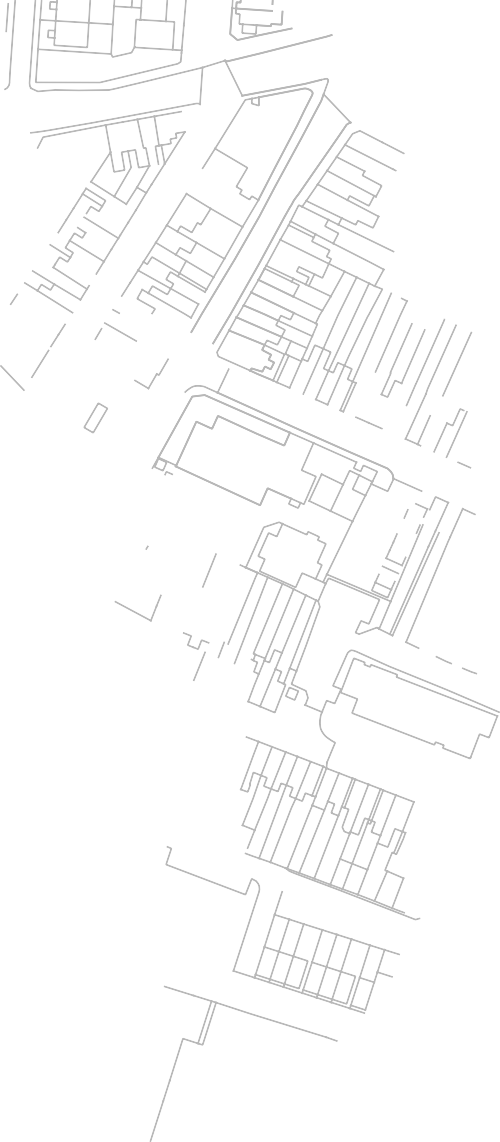 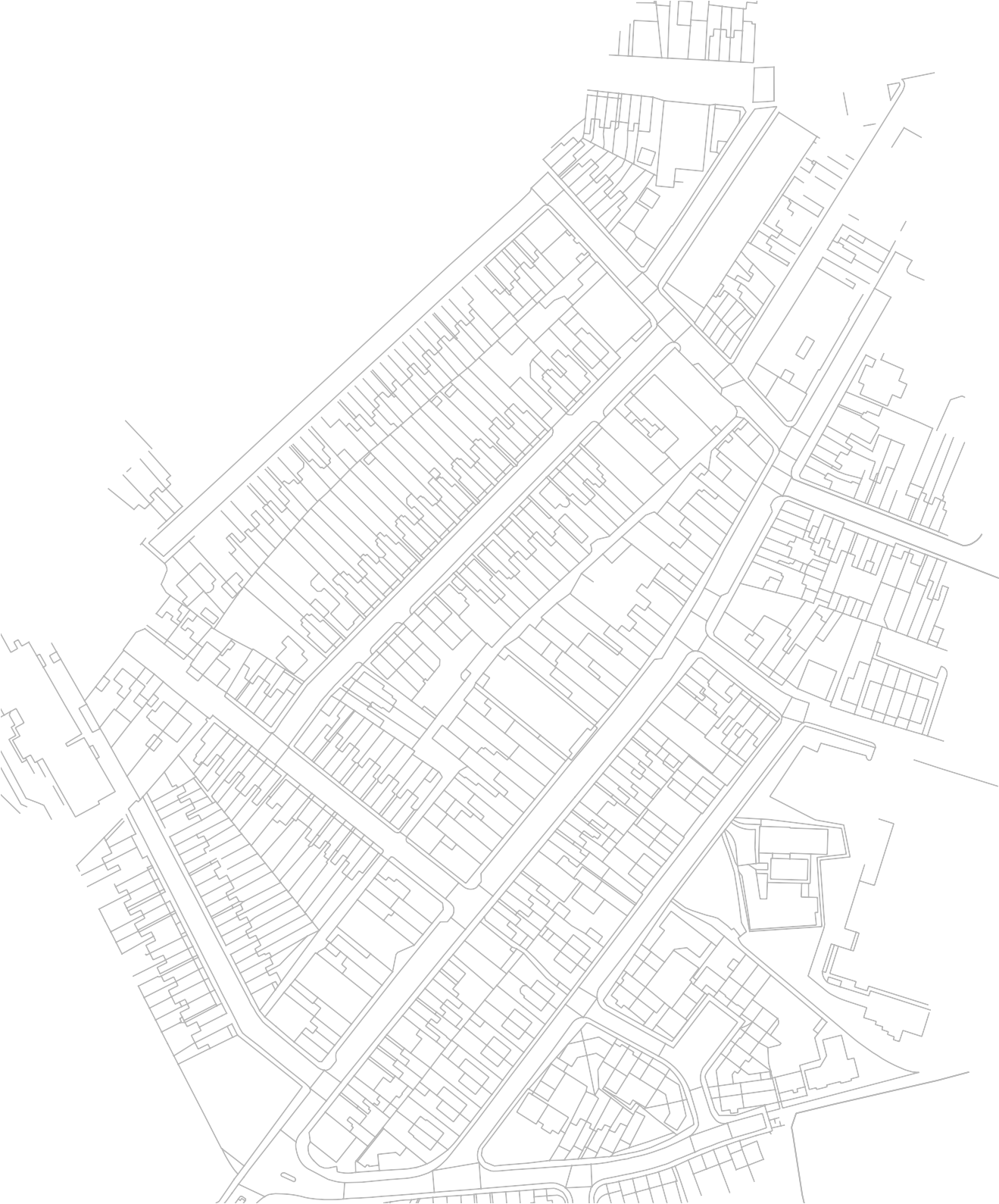 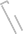 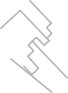 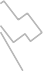 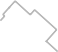 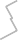 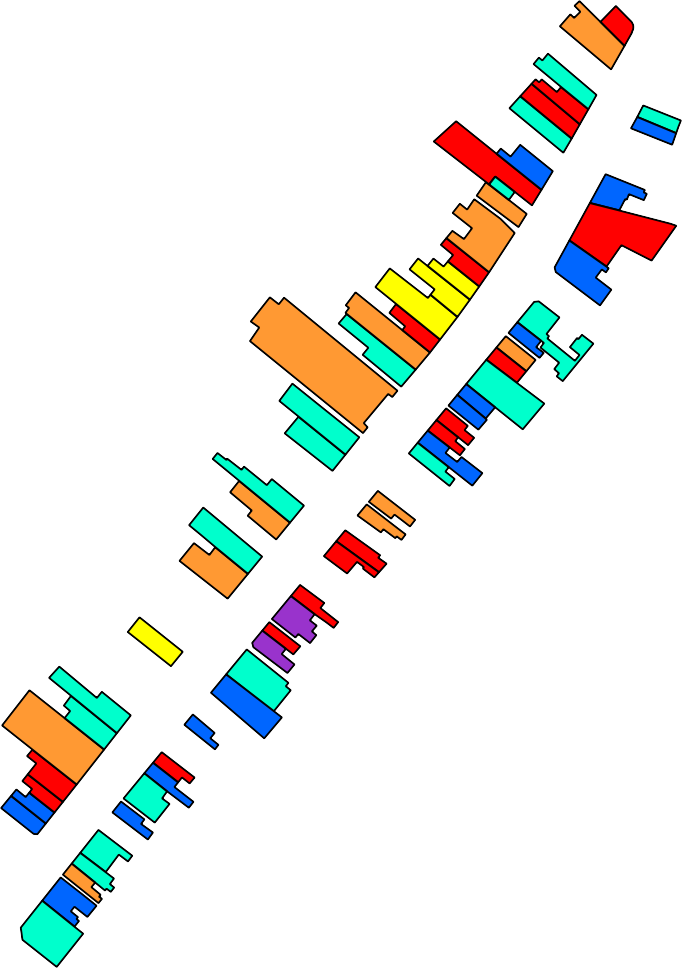 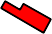 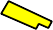 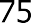 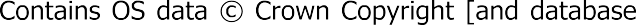 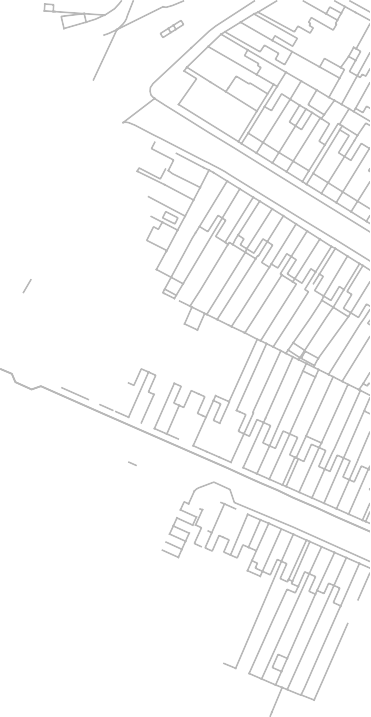 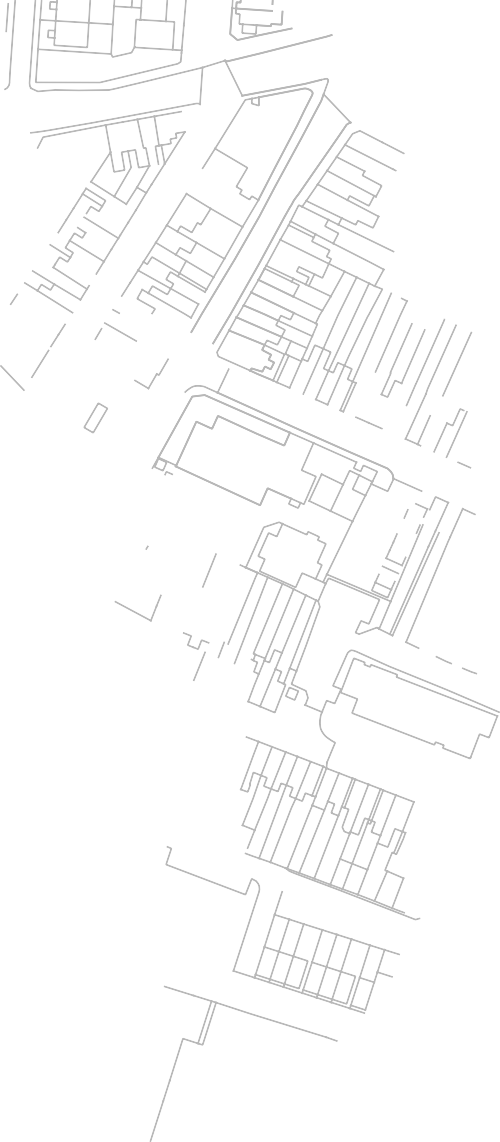 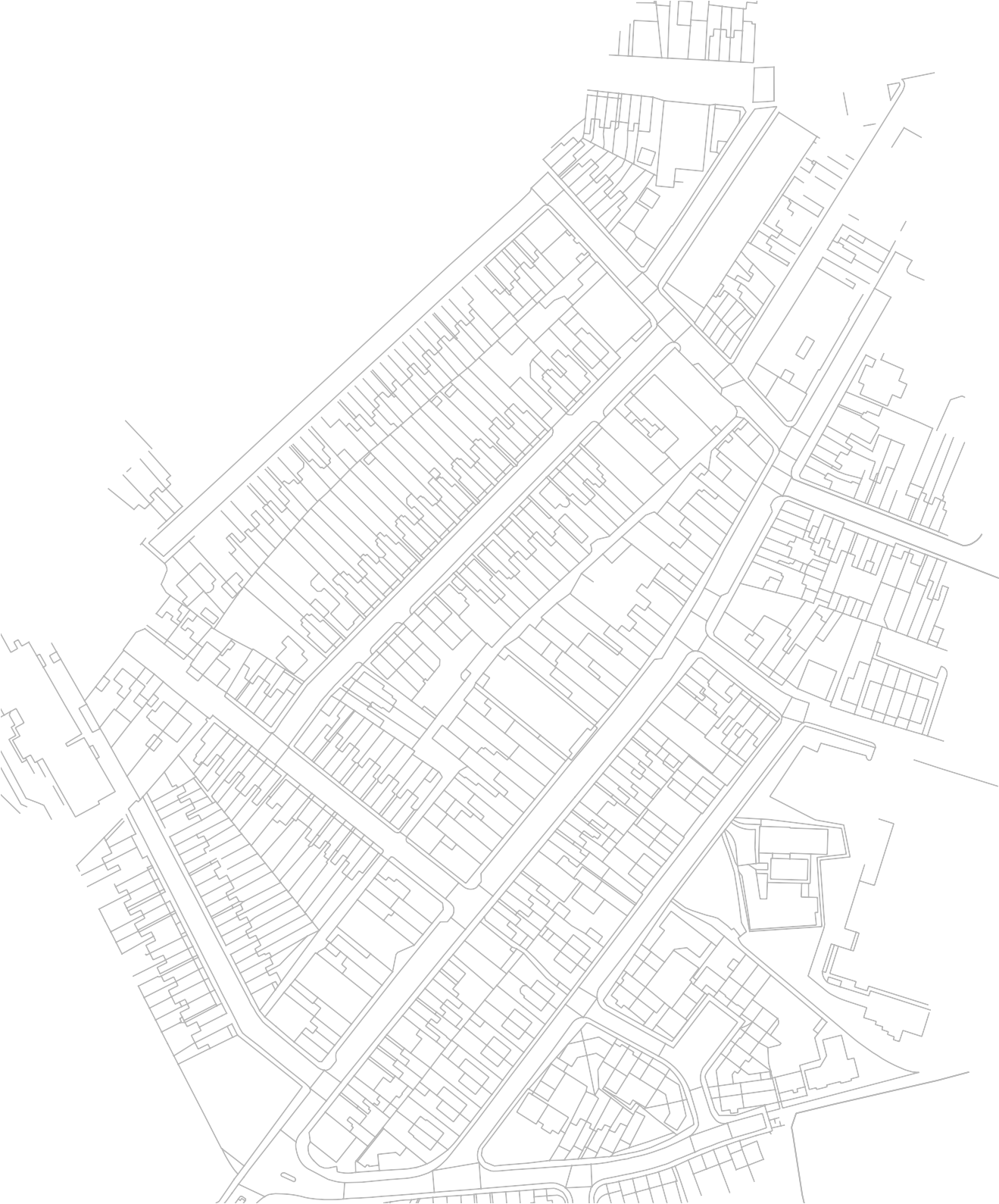 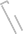 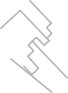 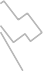 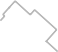 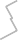 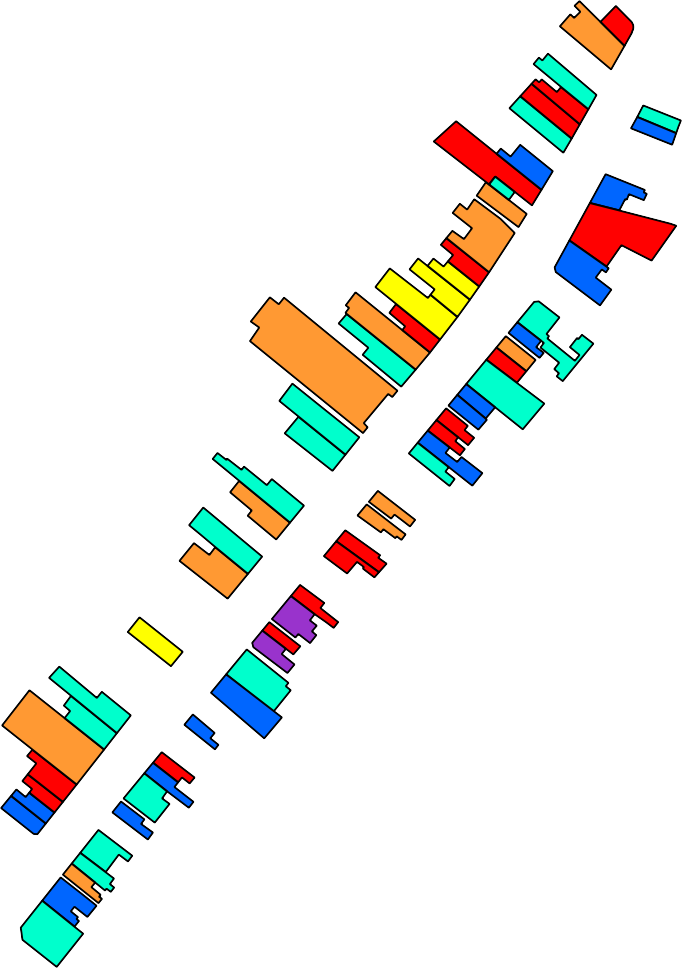 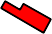 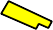 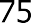 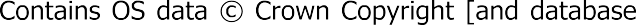 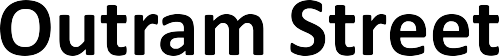 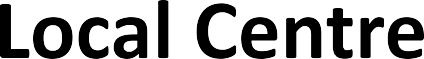 Comparison ConvenienceFinancial & Business Service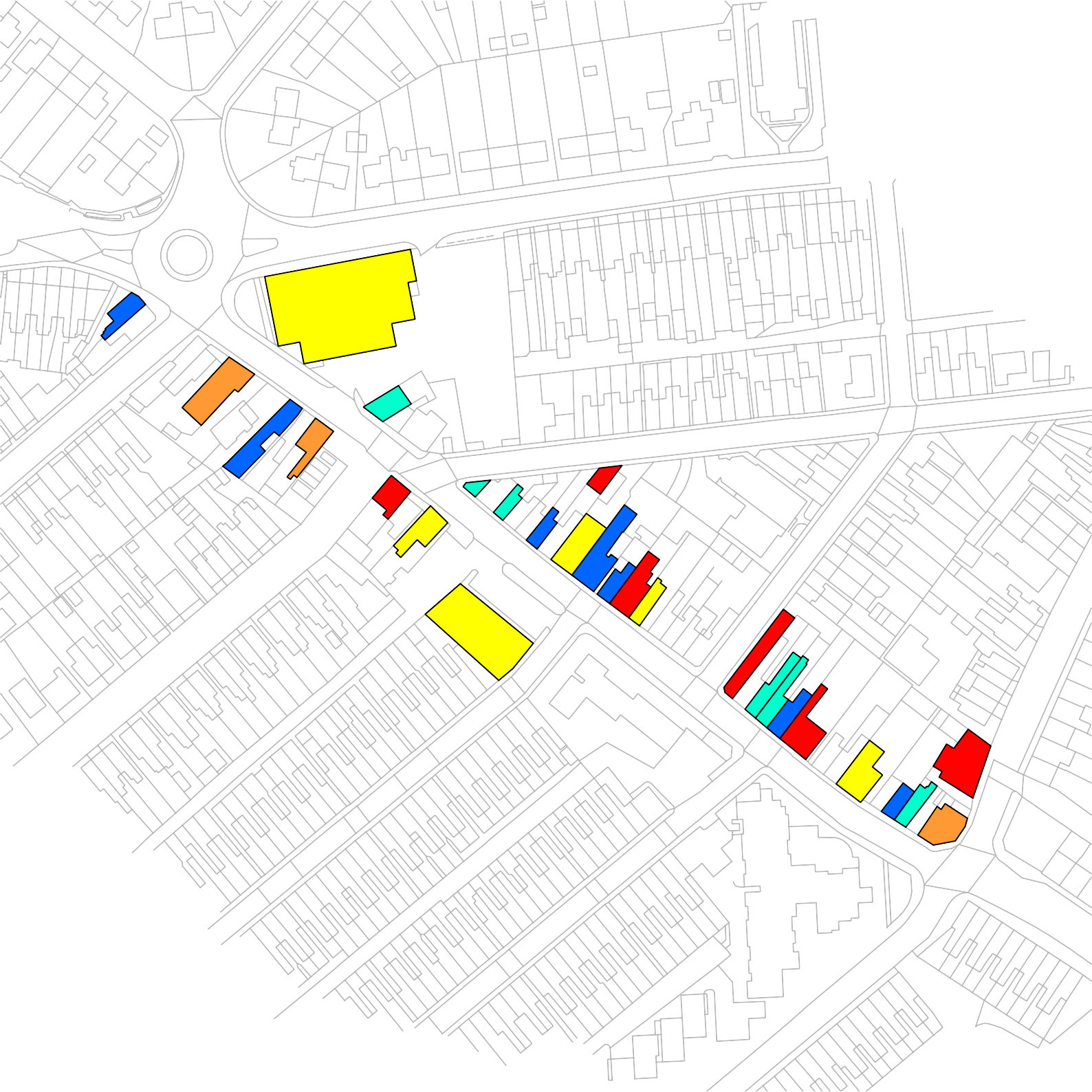 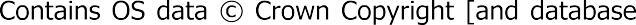 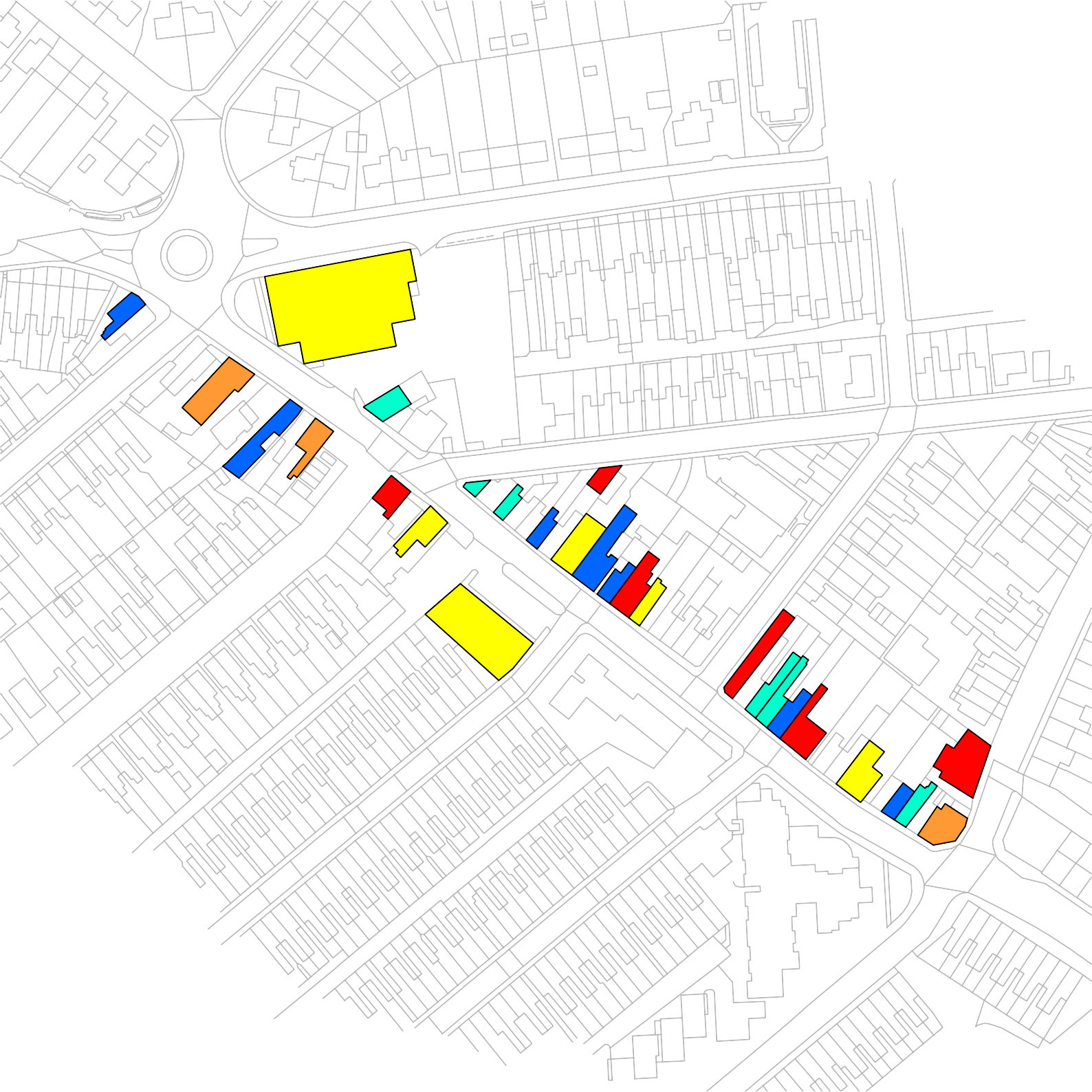 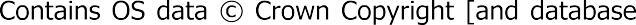 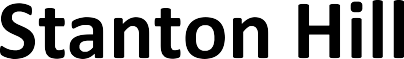 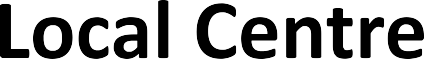 Comparison Convenience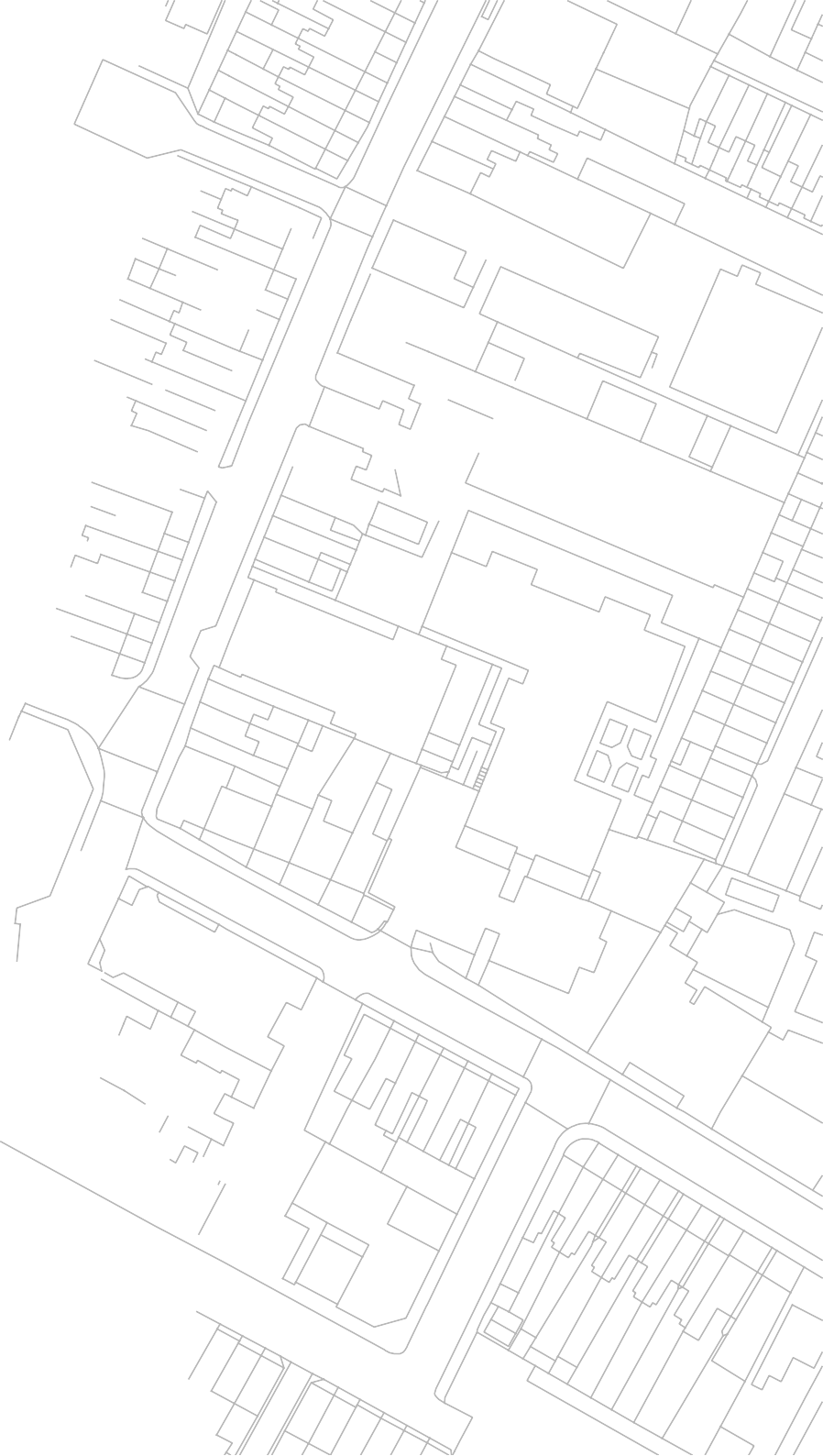 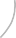 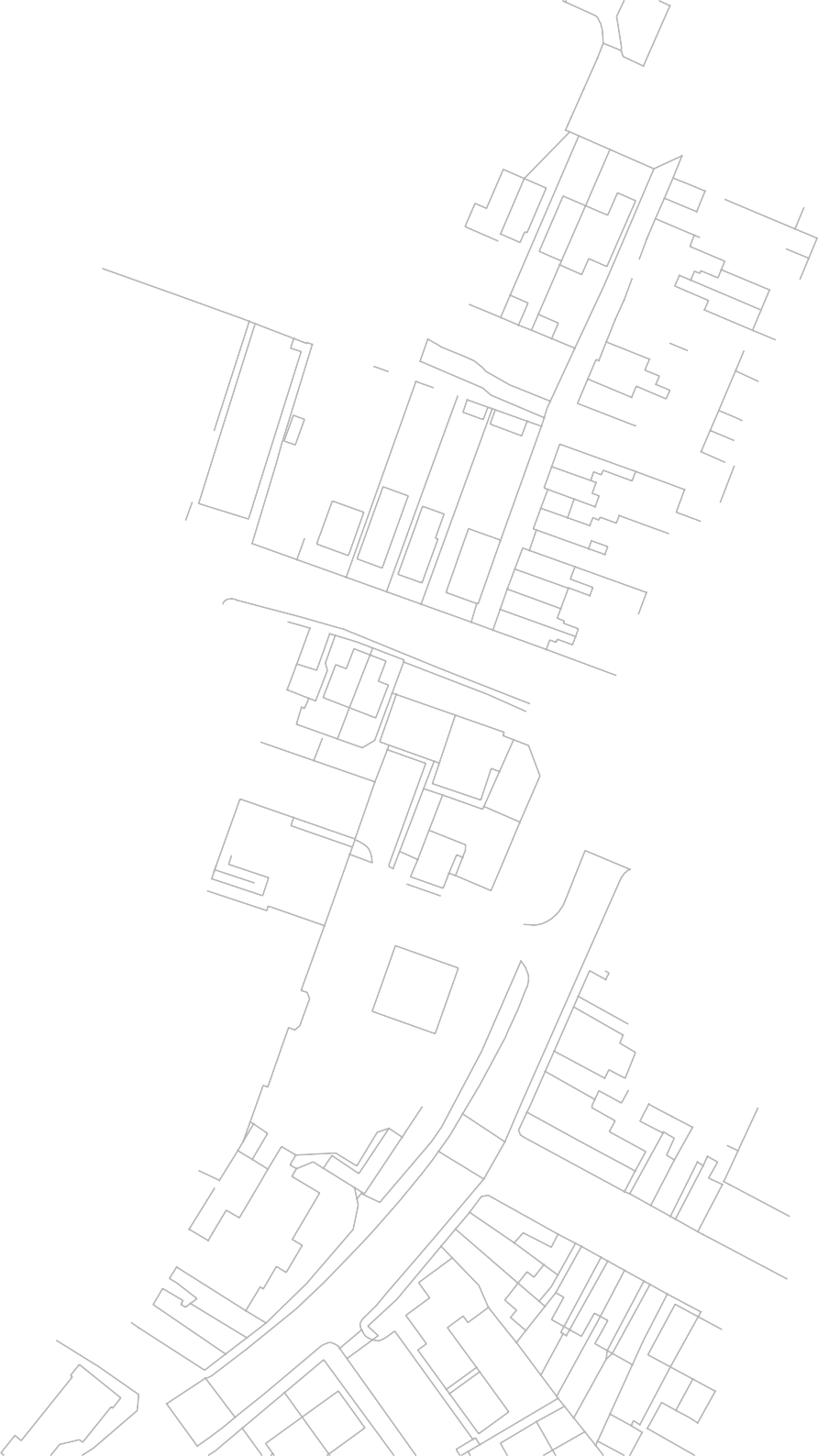 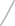 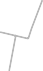 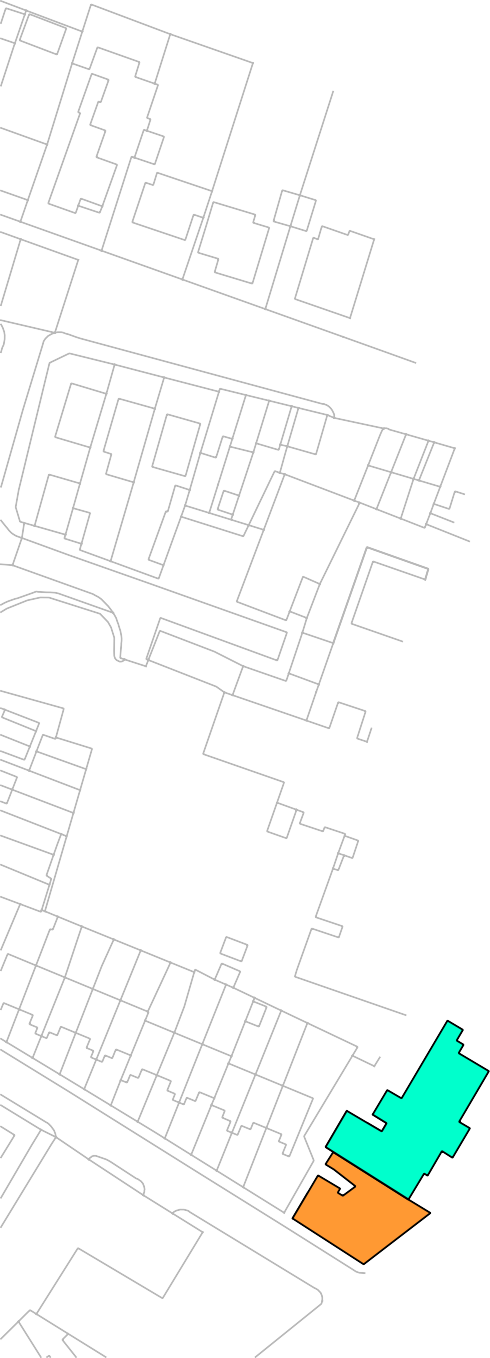 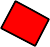 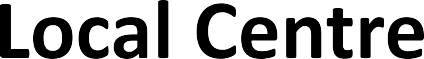 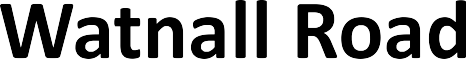 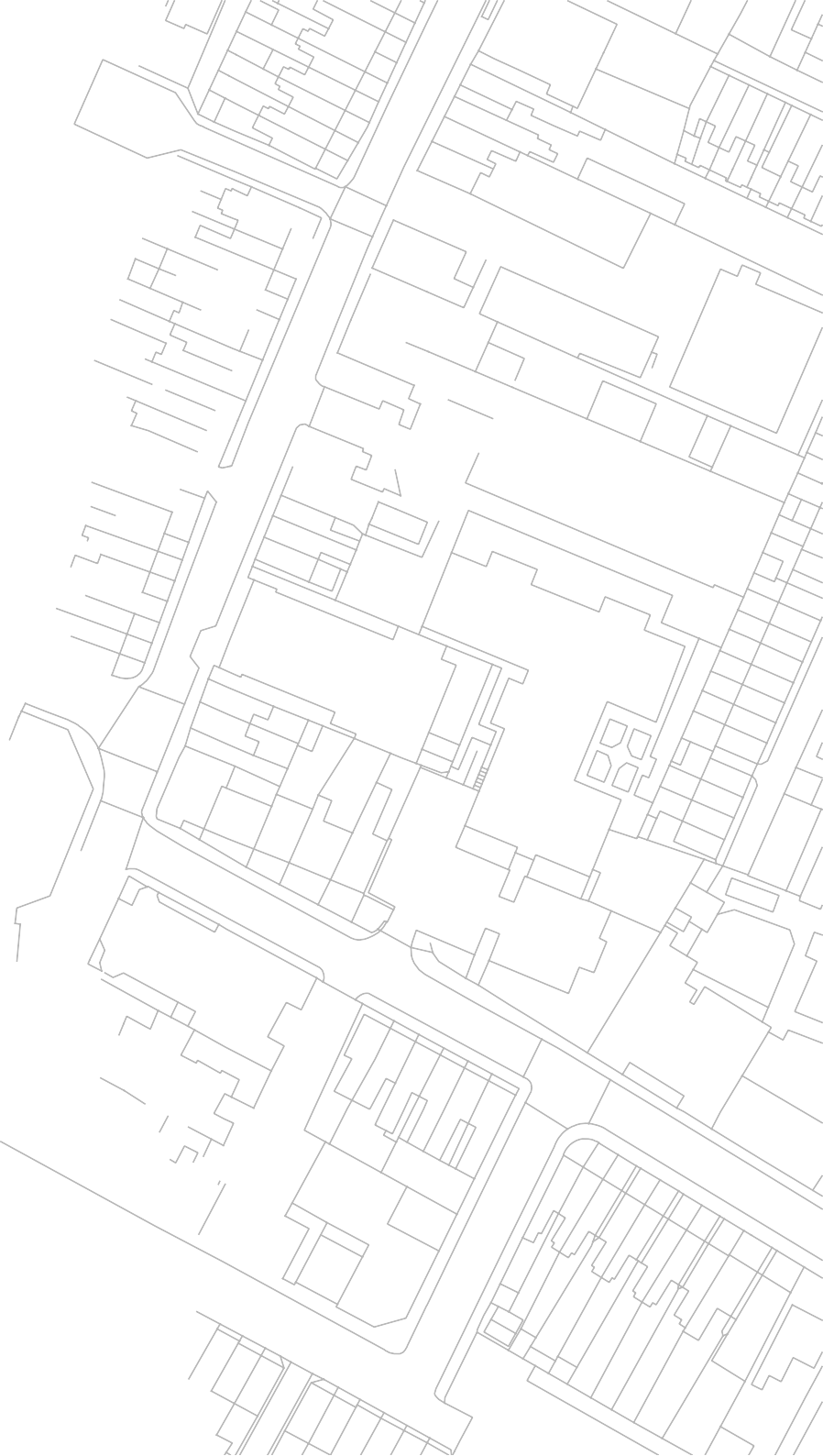 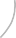 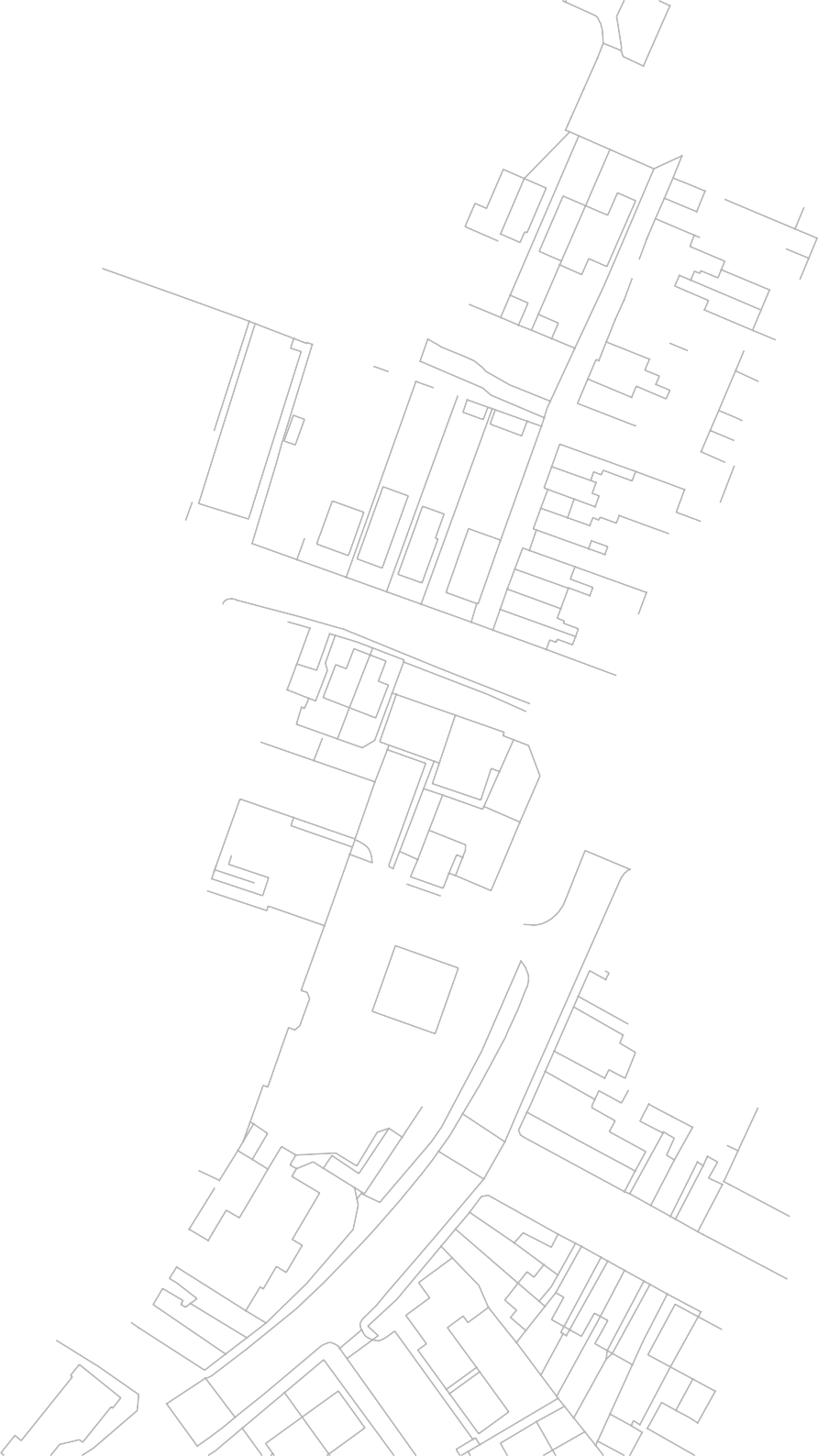 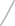 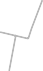 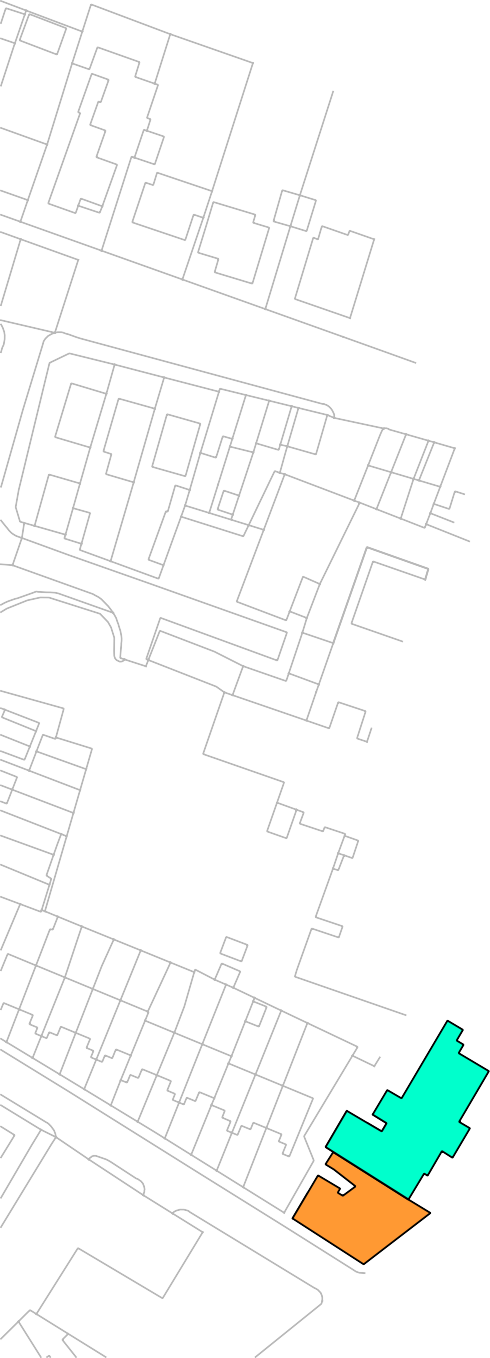 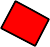 Comparison ConvenienceFinancial & Business Service Leisure Service